ASSUMPTION OF THE VIRGIN MARY UKRAINIAN ORTHODOX CHURCHECUMENICAL PATRIARCHATE OF CONSTANTINOPLE AND NEW ROME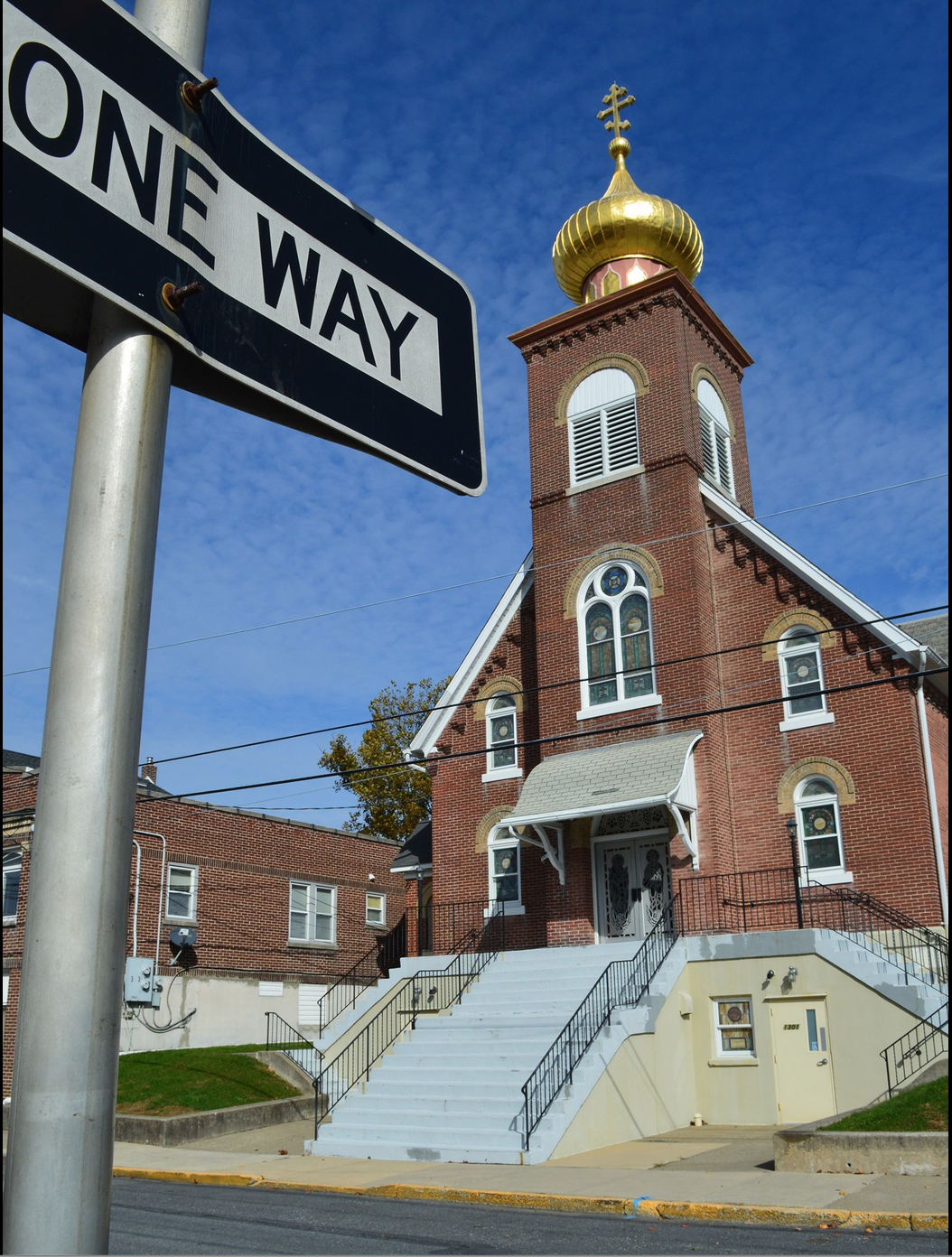 1301 Newport Avenue, Northampton, Pennsylvania 18067Rev. Fr. Oleg Kravchenko, RectorProtodeacon Mikhail Sawarynski, AttachedWebsites:	holyassumption.org and ukrainianorthodoxchurchusa.orgFacebook:	Assumption of the Virgin Mary Ukrainian Orthodox ChurchYouTube:	AVM UOC ChurchContacts:	Fr. Oleg Kravchenko - (484) 834-7261; olegkravchenko2212@gmail.comProtodeacon Mikhail – (H) (610) 262-3876); pravoslavni@rcn.comOffice – (610) 262-2882; avmuoc@gmail.comWebmaster, John Hnatow – john.hnatow@gmail.comLet’s pray for peace in Ukraine				Молімось за мир в Україні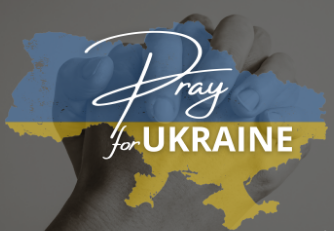 Sun. 26 Nov.	(13 Nov.) 25th Sunday after Pentecost. Tone 8. JOHN CHRYSOSTOM, Archbishop of Constantinople (407) Martyrs ANTONINUS, NICEPHORUS & GERMANUS of Caesarea (308) Martyr MANETHA of Caesarea (308).   Ephesians 4:1-6 & Hebrews 7:26-8:2     Luke 10:25-37 & John 10: 9-16During the coffee hour: Ukrainian Famine Commemoration: Memorial Candle workshop during the coffee hour. Please bring youth.Liturgical Meneion & Scripture Readings Sun. 26 Nov.	(13 Nov.) 25th Sunday after Pentecost. Tone 8. JOHN CHRYSOSTOM, Archbishop of Constantinople (407) Martyrs ANTONINUS, NICEPHORUS & GERMANUS of Caesarea (308) Martyr MANETHA of Caesarea (308).   Ephesians 4:1-6 & Hebrews 7:26-8:2     Luke 10:25-37 & John 10: 9-16During the coffee hour: Ukrainian Famine Commemoration: Memorial Candle workshop during the coffee hour. Please bring youth.Liturgical Meneion & Scripture Readings (Beginning of Nativity Fast-Advent)Mon. 27 Nov.	Holy and All-praised Apostle Philip (1st c.).1 Tim. 1:1-7	Lk. 14:12-15Tue. 28 Nov.	Martyrs Elpidius, Marcellus, and Eustochius (361).1 Tim. 1:8-14	Lk. 14:25-3510:00 AM	Peeling of potatoes (please volunteer)06:30 PM	MOLEBEN FOR UKRAINE (Holy Protection, Allentown) Wed. 29 Nov.	Holy Apostle and Evangelist Matthew (60). St. Fulvianus, prince of Ethiopia.1 Tim. 1:18-20 – 2:8-15	Lk. 15:1-10Thu. 30 Nov.	Ven. Lazarus the iconographer of Constantinople (857).1 Tim. 3:1-13	Lk. 16:1-907:00 AM	Pinching of varenyky (please volunteer)Fri. 01 Dec.	Martyrs Zacchaeus the Deacon and Alphaeus, of Caesarea in Palestine (303).1 Tim. 4:4-8, 16	Lk. 16:15-18; 17:1-4Sat. 02 Dec.	Prophet Obadiah (9th c. B.C.). Martyr Barlaam (304). Gal. 3:8-12 	Lk. 9:57-6205:00 PM	GREAT VESPERS. EXAMINATION OF CONSCIENCE, CONFESSIONSSun. 03 Dec.	09:00 AM	DIVINE LITURGY. PROPERS FOR THE LITURGY OF ST. JOHN CHRYSOSTOM Tropar of the Resurrection, Tone 8: You descended from on High, Merciful One. You accepted the three day burial to free us from our passions. Lord, our Life and Resurrection, Glory to You.Tropar of the Dormition of the Virgin Mary, Tone 1: In giving birth, you preserved your virginity. In falling asleep you did not forsake the world, Birth-Giver of God. You were translated to Life, Mother of Life, and through your prayers you deliver our souls from death.Tropar to John Chrysostom, Tone 8: Grace shining forth from your mouth like a beacon has enlightened the universe, disclosing to the world treasures of generosity and showing us the heights of humility. Since you instruct us by your words, Father John Chrysostom, intercede with Christ God, the Word Himself, to save our souls.Kondak of the Resurrection, Tone 8: By rising from the tomb, You raised up the dead. Adam is risen and Eve exults in Your Resurrection. The entire world celebrates Your rising from the dead, Greatly Merciful One.Glory… Konak to John Chrysostom , Tone 2: From Heaven you received divine grace and by Your lips You teach all to worship the one God in Trinity, All Blessed and Venerable John Chrysostom. Worthily do we extol you, for you are an instructor who reveal things divine.Now and ever… Kondak Dormition, Tone 2: Neither the tomb nor death had power over the Birth-Giver of God, she is ever watchful in her prayers, and in her intercession lies unfailing hope, for as the Mother of Life, she has been translated to Life, by the One Who dwelt within her ever-virginal womb. Prokimen of the Resurrection, Tone 8: Pray and give glory to the Lord our God.Verse: In Judah God is known. His Name is great in Israel.Prokimen to John Chrysostom,Tone 1 My mouth shall speak of wisdom and the meditation of my heart shall bring forth understanding.Epistles: Ephesians 4:1-6 & Hebrews 7:26-8:2Alleluia Verses, Tone 8. Come let us rejoice in the Lord. Let us shout with jubilation to God our Savior.Let us come before His Face with thanksgiving; with psalms let us shout in jubilation to Him.The mouth of the righteous shall meditate wisdom, and his tongue shall speak of judgment.Gospels: Luke 10:25-37 & John 10:9-16Communion Hymn: Praise the Lord from the heavens. Praise Him in the Highest. The Righteous shall be in everlasting remembrance, they shall not fear any evil report. Alleluia 3X.- View the Joy of the Feast of the Dormition of the Mother of God, AND  the baptism of David Kravchenko at https://www.uocofusa.org/news_230831_1- Donation in memory of Taras Pupiyk by Joanne Hettinger. Thank you.- Save the date: our Dean Fr. Robert visits our Parish December 9-10. He is going to discuss the Stewardship topic, make a presentation on the Wells in Africa Project, and lead the teaching of Proscomedia on the church. Please encourage the youth to come.- To commemorate the Holodomor (Great Famine in Ukraine) and to support our local Northampton Food Bank, our UOL Chapter is sponsoring a food drive in November. Please bring food contributions and deposit them in the Food Bank cabinet in the hall. Thank you!- Please bring new warm clothing. It will be donated to the needy people in Ukraine.- Christmas at the Seminary – caroling of seminarians. December 16, 2-5 PM.- Holiday Nut Roll Sale. Fillings: apricot, Lekvar, Nut, Poppyseed, Raspberry, Pumpkin/Cheese. $17 each. Deadline November 26. Call Marty: 610-682-4458. Sign up list downstairs. -Pyrohy schedule: November 30, December 7, December 21. First come, first served(until we reach 300 doz.). Please volunteer for peeling, running, cooking/mashing, pinching and clean-up.- Church School is every Sunday: Mrs. Mary Ost (Preschool/ Elementary) 8:55-9:20 AM. Mrs. Karen Osmun (Secondary) at 8:45-9:15 AM. Welcome all children and youth.- For Food Bank: baby foods, canned potatoes, and meats, tuna, pasta, sauces, mac. & cheese.  - Virtual Bible Study Day - every Wednesday via Zoom: №1 Pan-Orthodox at 12 PM.   Meeting ID: 576 301 6482. Passcode: 238492. №2 with a professor of Saint Sophia Seminary   Fr. Demetrios at 7 PM. Ask Fr. Oleg for the link.ANNIVERSARIES: 30 Nov…Robert & Nadda PavlinskyBIRTHDAYS:     28 Nov…Janet Woyewoda, Anne Marie Kroboth   29 Nov…Robert Pavlinsky, Ella Misko    01 Dec…Tatiana SeremulaМНОГАЯ ЛІТА! MANY YEARS!NECROLOGY:  Ukrainian civilians and soldiers, killed in the Russian invasion.26 Nov…Nicholas Porchyshyn ’24, Philemon Yaremchuk ‘34  Stanley Schur ’60, Sophia Kowalchyk ’77    27 Nov…Gegory Winters ’12     30 Nov…Nathan Keiper ’68   01 Dec…Paul Bilyk ’48     ВІЧНА ПАМ’ЯТЬ! MEMORY ETERNAL!PRAYER FOR THE HEALTH & SALVATION OF THE AFFLICTED: Ukrainian soldiers and civilians, wounded during the Russian aggression, Paul Kochenash, Helen Crayosky, Barbara Grason, Rosemarie Pypiuk, priest Demetrius Nicoloudakis, priest Vasyl Dovgan, Matthew Vitushinsky, Nadine Savitz, William Savitz, Nicholas Alexander, Vladimir Krasnopera, Tom Petro Jr., William Leszczuk, Mary Berger, Jessica Meashock, James Osmun, Zachary Y. Siyufy, Ruslana Reznik, Lubov Slonova, Raisa Melnychuk, Vasyl Beizyn, Volodymyr Hranat, Ihor Broda, Matthew Barber, Debi Hutnick, Eric Hewko, Phil O’Brien, child Charlie, Juliana, Shirl Merolli, Kirk Swauger, Stephanie Donnelly, Danny Berro, child Alexandria, Elizabeth Pastushenko, Philippe Chasseuil, Aaliyah Osmun, Brendan Phillips, Adam Hewko, Andrew Thaxton, Susan Ferretti, Judy Albright, Daniel Kochenash, Christopher Mack, Joann Hoodmaker, Norman Betrous, Robert Zarayko Jr.ORTHODOXY AROUND THE WORLDBishop Alexei of Alaska and the faithful of the diocese petitioned the Holy Synod of the Orthodox Church in America to glorify Mother Olga (Kwethluk) of Kuskokwin, Alaska (+1979), known as “Arrsamquq”.Metropolitan Benjamin of Belarus celebrated the Feast of Ven. Elisha of Lavyshevo in Novogrudok. Son of Prince Mindovg of the Duchy of Lithuania, he founded the Monastery of St. Elisha in 1223.On the Feast of the Synaxis of the Heavenly Powers, Metropolitan Epiphaniy & 14 other hierarchs of the Orthodox Church of Ukraine consecrated Archimandrite Arseniy (Pozharny) as Bishop of Bohuslav.The skull of St. John Chrysostom was brought to Athens, Greece from Mt. Athos to the Church of St. Eleftherios where thousands of faithful came to venerate the Holy Relic.A building campaign has begun for the Church of St. John of  Rila, the first Bulgarian Orthodox Church to be built in in Great Britain, in the classical style of Pliska & Preslav. On an official visit to Poltava, Metropolitan Epiphaniy celebrated the Divine Liturgy in Holy Dormition Cathedral with 6 other hierarchs on the Feast of Paisiy Velychkovsky, patron saint of the city.St. Philip Fast in Anticipation of the Nativity of our Savior!(By the Grace of God, Bishops ANTONY, JEREMIAH, DANIEL)Dearly beloved Clergy, Monastics and Faithful of the Ukrainian Orthodox Churches beyond the borders of Ukraine and those of our Holy Church in Ukrainian lands: CHRIST IS AMONG US! We have begun the Fast of St. Philip, called such because it commences the day after the Feast of St. Philip the Apostle, which falls on 27 November (14 November on the Gregorian or New Calendar) and continues through the Eve of the Holy Feast of the Nativity of our Lord and Savior Jesus Christ on 6 January (24 December on the Gregorian Calendar).During this time of spiritual journey, we are to seek the ways in which we can place our lives into the context of the events of Bethlehem, knowing that in Christ our Savior we are claimed as God’s own forever. The whole of this St. Philip’s Fast and the salvation story is premised on the birth of the Child, which offers us a glimpse and hope of new life. Unfortunately, during this time each year we often fail to comprehend the reason of this special and sacred season.During the next several weeks, we shall seek to proclaim in word and deed the possibility of new life for all humanity. By the time Orthodox Christians enter into the season of St. Philip fast and begin to prepare to greet into the world a new-born Child, the commercial world has already declared its version of the “Xmas Holidays”.  Being bombarded by the materialism surrounding the celebration of this “joyful season”, we sometimes forget that we have entered the time of waiting, reflection and a heavy dose of joyful expectation. We are invited to fast in order to renew our faith, deepen our prayer life and prepare ourselves for a Holy Encounter with the Christ-Child.Now more than ever, we who proclaim our love to Christ must remind the world that the Nativity season is, indeed, a proclamation of the Incarnation of Christ – the Word who “was made flesh and dwelt among us” (John 1;14) in all humility as a child in a manger – while we remember the promise of Christ to return in all His Glory at the Great and Final Judgment.To reflect on the historical Nativity of the Christ-Child and to await His glorious return has no value unless we willing and able to nurture this birth in our hearts every single day. In order to worthily celebrate Christ’s Nativity, we are invited during this fasting period to participate in the fulfillment of God’s mission “to bring good news to the poor, to release the captives and all who are oppressed and to proclaim the year of the Lord’s favor” (Lk. 4:18-19).The liturgical readings of the next several weeks, leading us to the Nativity of Christ are as much about our birth as they are to prepare us for the Nativity of the Savior. They are about our identification with the events we read and hear in the Sacred Scriptures. As Orthodox Christians, we need understand that there is certain urgency about how we live out our Christian values.  We are invited to come and see Him – the Christ-Child – and to see ourselves in Him. Where do we encounter weakness in our own hearts? How do we become a neighbor to those who are weak in our society? How well do we represent the caring presence of God in the world? When we live lives characterized by love and caring, we do image that presence to the world today. The parish communities that take seriously their call to image the reality of God offer what secular institutions cannot: holiness of life, rejection of evil, compassion for the other and a willingness to share.  We cannot model a better way of living without first encountering the Christ-Child – the Incarnation. This time of St. Philip’s fast calls us to detach from the things and ways that are not of God and to stand with God.As in the past, we call upon you all as our spiritual children  to join us in praying fervently during this season for the leaders of the world we live in, especially for the end of the invasion of Ukraine with her boundaries intact.  We ask you to also join in our prayers for all the many war-torn areas in the world – Israel, Gaza, and in other nations around the world suffering also through genocide, slavery and repression.  Finally, we ask you to pray for our United States of America, that the divisions, hatred, racism and mass murders be ended.  It is a secularized world full of strife, economic weakness and political instability.  Pray for the maturity of those who lead the nations – again especially Ukraine, which is so dear to our hearts.As we prepare ourselves for the sacred time of the Nativity of our Lord, we pray for your successful journey through St. Philip’s Fast and for your willingness to accept God’s Gift of Love to us all.  May we all respond to the Good News of Christ’s Nativity by looking not only down at the world’s misery, but up to God and out to your family, friends, neighbors – and strangers.Additions in UkrainianНедільне Євангеліє: Луки 10:25-37. 25 І ось один законник встав і, спокушаючи Його, сказав: Учителю, що зробити мені, щоб успадкувати життя вічне? 26 Він же сказав йому: в законі що написано? Як читаєш? 27 Він сказав у відповідь: люби Господа Бога твого всім серцем твоїм, і всією душею твоєю, і всією силою твоєю, і всім розумом твоїм, і ближнього твого — як самого себе. 28 Ісус сказав йому: правильно ти відповідав; так роби — і будеш жити. 29 Він же, бажаючи виправдати себе, сказав Ісусові: а хто ж мій ближній? 30 На це Ісус сказав: один чоловік ішов з Єрусалима до Єрихона і потрапив до рук розбійників, які зняли з нього одяг, поранили його і відійшли, залишивши його ледве живого. 31 Випадково один священик проходив тією дорогою і, побачивши його, пройшов мимо. 32 Так само і левит, що був на тому місці, підійшов, подивився і пройшов мимо. 33 Якийсь же самарянин, проїжджаючи, натрапив на нього і, побачивши його, змилосердився; 34 і, підійшовши, перев’язав йому рани, поливши оливою і вином; і, посадивши його на свого осла, привіз його до заїжджого двору і потурбувався про нього; 35 а на другий день, відходячи, вийняв два динарії, дав господареві заїжджого двору і сказав йому: подбай про нього; і якщо витратиш на нього більше, я, коли повертатимусь, віддам тобі. 36 Отже, кого з тих трьох вважаєш ти ближнім того, хто потрапив до рук розбійників? 37 Він сказав: того, який змилосердився над ним. Тоді Ісус сказав йому: іди і ти роби так само.